Lampiran 26Dokumentasi penelitian Gambar 1: (Preview)	      Masing-masing siswa membaca sekilas bahan bacaan yang diberikan oleh guru. 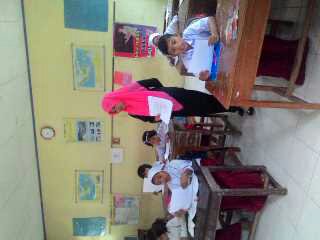 Gambar 2: (Question)	       Siswa membuat pertanyaan sesuai isi bacaan.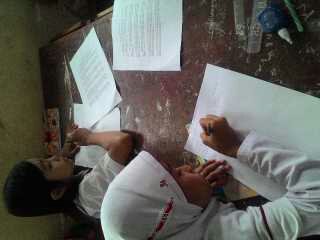 Gambar 3 : (Read)	        Guru mengarahkan siswa membaca kembali teks bacaan untuk mencari jawaban dari pertanyaan yang dibuatnya.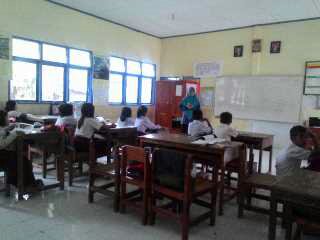 Gambar 4: (Reflect)	      Guru menginformasikan materi yang ada pada bahan bacaan, siswa kemudian memecahkan masalah dari informasi yang diberikan oleh guru yang berkaitan dengan materi.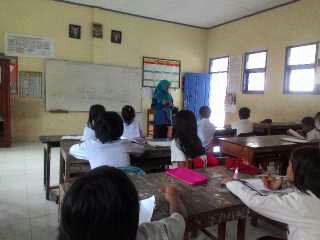 Gambar 5: (Recite)	       Guru mengarahkan siswa untuk menyebutkan kembali jawaban atas pertanyaan yang telah dibuat. 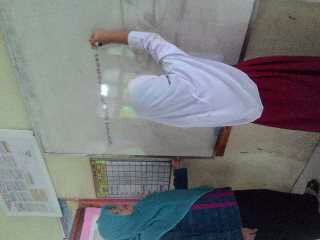 Gambar 6: (Recite) 	       Siswa membuat intisari mengenai isi bacaan.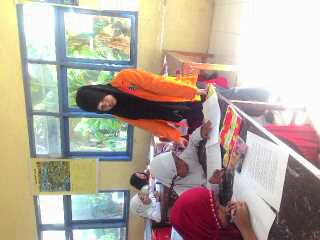 Gambar 7: (Review)	       Guru mengarahkan siswa untuk membaca ulang intisari yang telah dibuat atau membaca kembali bacaan jika belum yakin dengan jawabannya.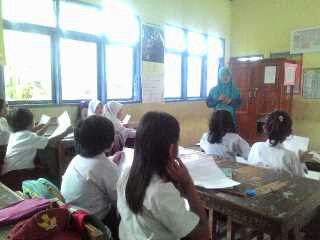 Gambar 8: siswa sedang melaksanakan tes akhir siklus 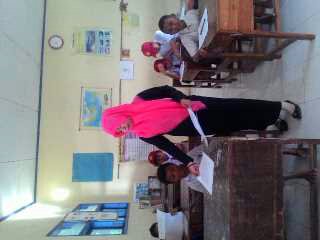 